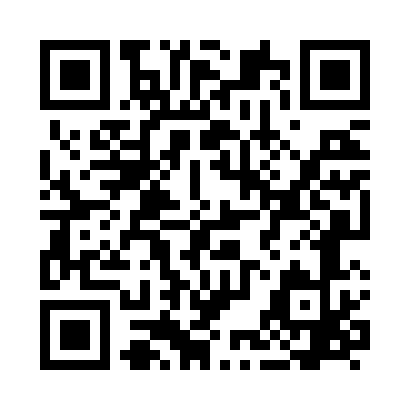 Ramadan times for Anniston, UKMon 11 Mar 2024 - Wed 10 Apr 2024High Latitude Method: Angle Based RulePrayer Calculation Method: Islamic Society of North AmericaAsar Calculation Method: HanafiPrayer times provided by https://www.salahtimes.comDateDayFajrSuhurSunriseDhuhrAsrIftarMaghribIsha11Mon4:514:516:3512:204:036:066:067:5012Tue4:484:486:3312:204:056:086:087:5213Wed4:464:466:3012:194:076:106:107:5514Thu4:434:436:2712:194:096:126:127:5715Fri4:404:406:2512:194:116:146:147:5916Sat4:374:376:2212:194:126:176:178:0217Sun4:344:346:1912:184:146:196:198:0418Mon4:314:316:1712:184:166:216:218:0719Tue4:284:286:1412:184:176:236:238:0920Wed4:254:256:1112:174:196:256:258:1121Thu4:224:226:0812:174:216:276:278:1422Fri4:194:196:0612:174:226:296:298:1623Sat4:164:166:0312:174:246:316:318:1924Sun4:134:136:0012:164:266:336:338:2125Mon4:104:105:5812:164:276:356:358:2426Tue4:064:065:5512:164:296:386:388:2627Wed4:034:035:5212:154:316:406:408:2928Thu4:004:005:5012:154:326:426:428:3229Fri3:573:575:4712:154:346:446:448:3430Sat3:543:545:4412:144:356:466:468:3731Sun4:504:506:411:145:377:487:489:401Mon4:474:476:391:145:387:507:509:422Tue4:444:446:361:145:407:527:529:453Wed4:404:406:331:135:417:547:549:484Thu4:374:376:311:135:437:567:569:515Fri4:344:346:281:135:447:587:589:536Sat4:304:306:251:125:468:018:019:567Sun4:274:276:231:125:478:038:039:598Mon4:234:236:201:125:498:058:0510:029Tue4:204:206:181:125:508:078:0710:0510Wed4:164:166:151:115:528:098:0910:08